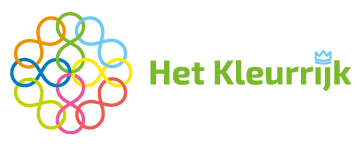 VACATURE onderwijsassistent voor 2 dagen (0,4 van februari t/m juli)Het Kleurrijk:Een gezellige gemengde openbare basisschool in Schiedam WestEen professionele leergemeenschap: samenwerken in leerteamsEen enthousiast en betrokken teamEen school in voortdurende ontwikkeling; jouw bijdrage doet ertoe!Stemt af op het kind; sterk in gedifferentieerd werkenWerkt aan techniek.Jij:Bent positief en zelfstandigBent pedagogisch en didactisch sterk Ontwikkelt je graag verderHebt kennis van taalverwerving of bent bereid je daarin te verdiepenMeer informatie? Neem dan contact op met Karlijn Kroon, directeur OBS Het Kleurrijk.Telefoonnummer 010-426 96 61 of via mail: k.kroon@primoschiedam.nl Voor meer informatie over onze school zie www.kleurrijkschiedam.nlVoor vragen en het sturen van je CV en motivatie neem je contact op met:Karlijn Kroon  OBS 'Het Kleurrijk' k.kroon@primoschiedam.nl 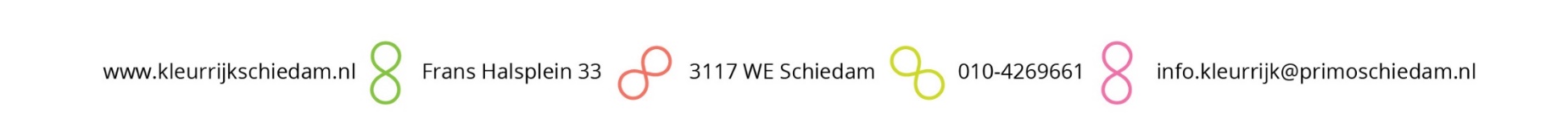 